	Vadovaudamasi Lietuvos Respublikos vietos savivaldos įstatymo 16 straipsnio 2 dalies 26 punktu, Pagėgių savivaldybės turto ir valstybės turto valdymo, naudojimo ir disponavimo juo tvarkos aprašo, patvirtinto Pagėgių savivaldybės tarybos 2021 m. kovo 25 d. sprendimu Nr. T-59 „Dėl Pagėgių savivaldybės turto ir valstybės turto valdymo, naudojimo ir disponavimo juo tvarkos aprašo patvirtinimo“, 19.3, 20.7 papunkčiais ir atsižvelgdama į Šilgalių kaimo bendruomenės pirmininkės 2021 m. kovo 10 d. raštą „Dėl turto perdavimo pagal panaudos sutartį“, Pagėgių savivaldybės taryba n u s p r e n d ž i a:	1. Perduoti Pagėgių savivaldybės Šilgalių kaimo bendruomenei pagal panaudos sutartį 10 metų bendruomenės įstatuose numatytai veiklai vykdyti Pagėgių savivaldybei nuosavybės teise priklausantį ilgalaikį ir trumpalaikį materialųjį turtą:	1.1. pianiną, 1 vnt., inventorinis Nr. 14000081, įsigijimo vertė − 5994,85 Eur, likutinė vertė − 4396,13 Eur;	1.2. veidrodį,  1 vnt., inventorinis Nr. 14000083, įsigijimo vertė − 689,30 Eur, likutinė vertė − 229,78 Eur;	1.3. lentynas, 2 vnt., įsigijimo vertė − 307,00 Eur;	1.4. kėdes, 50 vnt., įsigijimo vertė − 1158,48 Eur;	1.5. stalus, 6 vnt., įsigijimo vertė − 781,98 Eur;	1.6. minkštasuolius, 2 vnt., įsigijimo vertė − 492,35 Eur;	1.7. kavos staliuką, 1 vnt., įsigijimo vertė − 72,41 Eur.	2. Įpareigoti Pagėgių savivaldybės administracijos direktorių pasirašyti panaudos sutartį bei perdavimo − priėmimo aktą su panaudos gavėju.	3.  Sprendimą paskelbti Pagėgių savivaldybės interneto svetainėje www.pagegiai.lt.                Šis sprendimas gali būti skundžiamas Regionų apygardos administracinio teismo Klaipėdos rūmams (Galinio Pylimo g. 9, 91230 Klaipėda) Lietuvos Respublikos administracinių bylų teisenos įstatymo nustatyta tvarka per 1 (vieną) mėnesį nuo sprendimo paskelbimo ar įteikimo suinteresuotiems asmenims dienos.Savivaldybės meras				          Vaidas Bendaravičius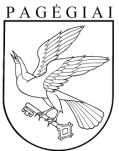 Pagėgių savivaldybės tarybasprendimasdėl ilgalaikio ir trumpalaikio materialiojo TURTO perdavimo NEATLYGINTINAI VALDYTI IR NAUDOTIS PAGAL panaudos sutartį pagėgių savivaldybės ŠILGALIŲ KAIMO bendruomenei2021 m. balandžio 29 d. Nr. T-84Pagėgiai